.#32-count introWEAVE TO RIGHT; SIDE-ROCK, CROSS, HOLDWEAVE TO LEFT; SIDE-ROCK, CROSS, HOLDRIGHT RUMBA BOX BACK WITH ¼ TURN LEFTRIGHT MAMBO FORWARD, HOLD; LEFT COASTER CROSS, HOLDSTART AGAIN – No tags, no restartsNote – I put this wee dance together for my beginners just to teach them about holds (they found it strange not doing “something” on counts 4 or 8!) and some basics such as a slow mambo plus a coaster with a crossLast Update - 9th Sept. 2018Imitation Love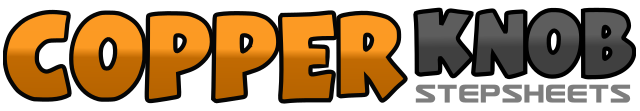 .......Count:32Wall:4Level:Absolute Beginner.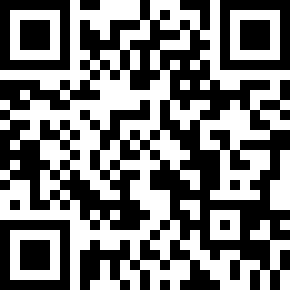 Choreographer:Gary Lafferty (UK) - July 2017Gary Lafferty (UK) - July 2017Gary Lafferty (UK) - July 2017Gary Lafferty (UK) - July 2017Gary Lafferty (UK) - July 2017.Music:Paper Roses - Marie OsmondPaper Roses - Marie OsmondPaper Roses - Marie OsmondPaper Roses - Marie OsmondPaper Roses - Marie Osmond........1-2Step to Right on Right foot, step on Left foot behind Right3-4Step to Right on Right foot, cross-step Left foot over Right5-6Rock to Right on Right foot, recover weight onto Left foot7-8Cross-step Right foot over Left, hold1-2Step to Left on Left foot, step on Right foot behind Left3-4Step to Left on Left foot, cross-step Right foot over Left5-6Rock to Left on Left foot, recover weight onto Right foot7-8Cross-step Left foot over Right, hold1-2Step to Right on Right foot, step on Left foot beside Right3-4Step back on Right foot, hold5-6Step to Left on Left foot, step on Right foot beside Left7-8Turn ¼ Left stepping forward onto Left foot, hold1-2Rock forward on Right foot, recover weight back onto Left foot3-4Step back on Right foot, hold5-6Step back on Left foot, step on Right foot beside Left7-8Cross-step Left foot over Right, hold